KEPUTUSAN PEMBELIAN PRODUK GARNIER DITINJAU DARI KUALITAS PRODUK, CITRA MEREK DAN HARGA (Studi Kasus Mahasiswa Universitas Islam Batik Surakarta)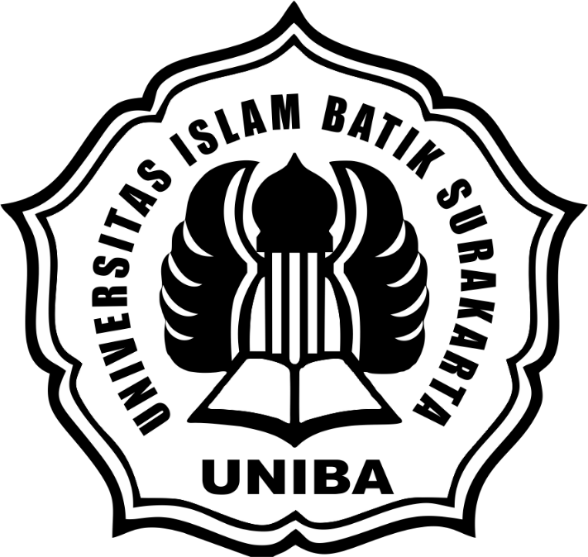 SKRIPSIDiajukan Untuk Memenuhi Syarat-Syarat Guna MemperolehGelar Sarjana Ekonomi Pada Fakultas EkonomiJurusan Manajemen Universitas Islam Batik SurakartaDisusun oleh :NIKMAH AYU TANJUNG SARINIM. 2018020113PROGRAM STUDI MANAJEMENFAKULTAS EKONOMIUNIVERSITAS ISLAM BATIK SURAKARTA2022